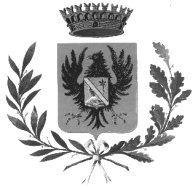 COMUNE DI MISTERBIANCOCittà Metropolitana di Catania8° Settore Funzionale Lavori Pubblici e Manutenzionee-mail: lavoripubblici@comune.misterbianco.ct.it - PEC: protocollo.misterbianco@pec.itAVVISO PUBBLICO PER MANIFESTAZIONE DI INTERESSEProcedura negoziata ai sensi dell’art. 36 e 63 del Decreto Legislativo 50/2016 e ss.mm.Allegato A - modulo manifestazione interesse e dichiarazione unicaAl          Comune di MisterbiancoOggetto: Manifestazione di interesse a partecipare alla procedura negoziata, ai sensi degli articoli 36 e 63 del decreto legislativo n. 50/2016 e successive modificazioni per l’affidamento dei lavori di manutenzione straordinaria, adeguamento antincendio ed adeguamento degli impianti tecnologici alle norme di sicurezza vigenti dell'edificio scolastico sito in via Federico De Roberto (I.C. “Don Milani”) - Corpo Palestra.Il/La sottoscritto/a …………………………………………….…………codice fiscale ………………………nato/a a…………………………………………………………………………… il ………………….………in qualità di ……………………………………………………………..…………………………….…………dell’impresa…………………………….………………………………………………………………………con sede in …………………………………………………………………………………….……..…………con codice fiscale n. ………………………………………… e partita IVA n. ……….………………………PEC ………………………………………………………………………………………………………….…Telefono ……………………………………………………………………………………………………….manifesta il proprio interesse a partecipare alla procedura negoziata per l’affidamento dei lavori in oggetto: (barrare la casella che interessa)come impresa singolacome impresa singola in avvalimento con l’impresa ……………………………………………………...(c.f./p.iva………………………………………………….)come impresa capogruppo/mandante (barrare la voce che non interessa)  in R.T. con la/e impresa/e:……………………………………………………………………………………………………………...……………………………………………………………………………………………………………...come consorzio …………………………………………………………………………………………….altro (specificare) …………………………………………………………………………………………..A tal fine ai sensi degli articoli 46, 47 e 77-bis del D.P.R. n. 445/2000 e successive modificazioni, consapevoledelle sanzioni penali previste dall'articolo 76 del medesimo D.P.R. n. 445/2000, per le ipotesi di falsità in atti e dichiarazioni mendaci ivi indicate,DICHIARAdi  non versare in alcuna delle cause di esclusione indicate dall’art. 80 del decreto legislativo n. 50/2016 e successive modificazioni di non trovarsi in alcuna delle situazioni che comportano l’incapacità a contrattare con la pubblica amministrazione;□  di essere in possesso di attestazione di qualificazione(SOA) in corso di validità, ai sensi dell’art. 60 del DPR n. 207/2010 e dell’art. 84 del decreto legislativo n. 50/2016e successive modificazioni, nelle categorie e classifiche adeguate ai lavori da assumere, in proprio o tramite avvalimento o tramite R.T.I. da costituire o già costituito;(ovvero) □ di essere iscritto alla Camera di Commercio, Industria, Artigianato e Agricoltura (CCIAA) per categoria di attività inerente i lavori oggetto di appalto (ovvero categorie di attività equivalenti) e di essere in possesso dei requisiti di ordine tecnico-organizzativo di cui all’art. 90, comma 1, lettere a), b) e c) del D.P.R. n. 207/2010, in proprio o tramite avvalimento o tramite R.T.I. da costituire o già costituito;di aver preso conoscenza ed accettare, senza riserva alcuna, le condizioni dettate dall’avviso;di essere a conoscenza che la presente richiesta noncostituisce proposta contrattuale e non vincola in alcun modo il Comune di Misterbianco, che comunque si riserva la potestà di annullare, sospendere, modificare, in tutto o in parte, il procedimento, senza che i soggetti richiedenti possano vantare alcunapretesa.di essere a conoscenza che la presente dichiarazione non costituisce prova di possesso dei requisiti generali e speciali richiesti per l’affidamento dei lavori in oggetto che invece dovrà essere dichiarato dall’interessato ed accertato dalla Stazione Appaltante nei modi di legge in occasione della procedura negoziata di affidamento;di autorizzare, ai sensi dell’art. 76 del decreto legislativo n. 50/2016 e successive modificazioni, l’invio di tutte le comunicazioni e della documentazione afferentela presente procedura di affidamento al seguente recapito: indirizzo di postaelettronica certificata (PEC) …………………………………………………;di autorizzare, ai sensi e per gli effetti di cui al decreto legislativo n. 196/2003, la raccolta dei dati personali che saranno trattati con e senza l’ausilio di strumenti elettronici, per l’espletamento delle attività istituzionali relative al presente procedimento e a quelli ad esso connessi.DATA…………………………….			                          FIRMA         DIGITALEINDIVIDUAZIONE DEGLI OPERATORI ECONOMICI DA INVITARE ALLA PROCEDURA NEGOZIATA AI SENSI DEGLI ARTICOLI 36 e 63 DEL DECRETO LEGISLATIVO N. 50/2016 E SUCCESSIVE MODIFICAZIONI PER L’AFFIDAMENTO DEI LAVORI DI MANUTENZIONE STRAORDINARIA, ADEGUAMENTO ANTINCENDIO ED ADEGUAMENTO DEGLI IMPIANTI TECNOLOGICI ALLE NORME DI SICUREZZA VIGENTI DELL'EDIFICIO SCOLASTICO SITO IN VIA FEDERICO DE ROBERTO (I.C. “DON MILANI”) - CORPO PALESTRA.CUP: G22H18000240004 - CIG: 8291458797